ТЕРРИТОРИАЛЬНАЯ ИЗБИРАТЕЛЬНАЯ КОМИССИЯ
ГОРОДА УССУРИЙСКА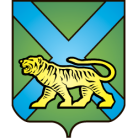 РЕШЕНИЕг. Уссурийск
О регистрации уполномоченныхпредставителей местного отделения Всероссийской Политической партии «ЕДИНАЯ РОССИЯ» Уссурийскогогородского округаРассмотрев представленные в территориальную избирательную комиссию города Уссурийска документы для регистрации уполномоченных представителей местного отделения Всероссийской Политической партии «ЕДИНАЯ РОССИЯ» Уссурийского городского округа, в соответствии со статьями 29, 37 Избирательного Кодекса Приморского края, руководствуясь решением территориальной избирательной комиссии города Уссурийска от 24 июня 2019 года № 158/1073 «Об удостоверениях уполномоченного представителя кандидата (избирательного  объединения, выдвинувшего кандидата), уполномоченного представителя кандидата по финансовым вопросам, выдаваемых в период проведения выборов депутатов Думы Уссурийского городского округа, назначенных на 8 сентября 2019 года»,  территориальная избирательная комиссия города Уссурийска, на которую решением территориальной избирательной комиссии города Уссурийска от 13 июня  2019 года № 156/1051 возложены полномочия окружных избирательных комиссий одномандатных избирательных округов с № 1 по 26 при подготовке и проведении выборов депутатов Думы  Уссурийского городского округа, назначенных на 8 сентября 2019 года, РЕШИЛА:Зарегистрировать уполномоченного представителя местного отделения Всероссийской Политической партии «ЕДИНАЯ РОССИЯ» Уссурийского городского округа, выдвинувшего кандидатов в депутаты Думы Уссурийского городского округа, – Полещук Ларису Павловну.Зарегистрировать уполномоченного представителя местного отделения Всероссийской Политической партии «ЕДИНАЯ РОССИЯ» Уссурийского городского округа, выдвинувшего кандидатов в депутаты Думы Уссурийского городского округа, – Курганскую Ирину Анатольевну.Выдать уполномоченным представителям местного отделения Всероссийской Политической партии «ЕДИНАЯ РОССИЯ» Уссурийского городского округа, выдвинувшего кандидатов в депутаты Думы Уссурийского городского округа, Полещук Л.П., Курганской И.А. удостоверения установленного образца.Разместить настоящее решение на официальном сайте администрации Уссурийского городского округа в разделе «Территориальная избирательная комиссия города Уссурийска» в информационно-телекоммуникационной сети «Интернет».Председатель комиссии	                                                 	   О.М. МихайловаСекретарь комиссии					                              Н.М. Божко 10 июля 2019 года                     № 168/1106